                                                                                                                                       IPA KENYA OCTOBER 2024 FRIENDSHIP WEEK REGISTRATION FORM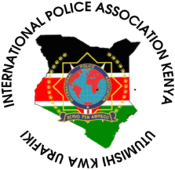 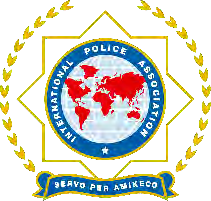                                October 20th to 27th   2024                       National Police Service Headquarters, Jogoo House ‘A' Taifa Road    Secretariat: Ground Floor East Wing Room 35,Email: sg@ipakenya.or.ke, Tel. +254722504775, + 254758031935SECTION	…………………………………………………	IPA NO	……………………………………………………LAST NAME ……………...………………………………………………………………………………………………………………. FIRST NAME …….………………………………………………….................................................................................................................................. SEX	MALE 	FEMALE 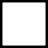 ADDRESS	……………………………………………………………………………...……………….……………………………………………………………………………………………………………………………………………………………………………………COUNTRY	……………………………………………...….LANGUAGE SPOKEN:	ENGLISH	GERMAN	FRENCH	OTHERTELEPHONE/WHATSAPP LINE……………………………………….…….……………………………………………………... E-MAIL...……………………….……………………………………………………………………………………….…………… ACCOMPANIED BY (PLEASE INDICATE WHETHER SPOUSE OR CHILD, IF CHILD, INDICATE AGE)…………………………………………………………………………………………………………………………………………………………………………………………………………………………………………………………………………………………………………………………………………………………………………………………………………………………………………………………………………………………………………………………………………………………………………………………………………………………………………………Package Details (Please Complete the Applicable Box)	Travel DetailsCancellation PolicyCancellations within two months before arrival date – 100% of the value of the bookingCancellations within 30 days of the before arrival date – 50% of the value of the bookingCancellations within 20 days of the prior arrival date – 25% of the value of the booking.No refunds will be made within less than 20 days to the event dateAccommodation Before/After the Friendship Week can be arranged at Ibis Style Hotel The following information has to be filled (if applicable)PAYMENTSAll payments should be remitted to the contracted service provider- Jaredsbuck.com Bank account denoted below.The initial non-refundable reservation deposit is US $700 per participant and this should be deposited to the account on or before 31st August 2024.The balance FINAL PAYMENT should be deposited on or before September 30th, 2024 – latest.The number of reservations is limited and acceptance of reservations shall be on a first come first serve basis.MODE OF PAYMENTS       BANK TRANSFER	- TRANSFER WITHOUT COSTS FOR THE BENEFICIARY.      CURRENCY	- US DOLLARS (ONLY US $ CURRENCY ACCEPTED)                 BANK NAME                   -ABSA BANK KENYA PLC       ACCOUNT                       - JAREDSBUCK ADVENTURES LTD       ACCOUNT NUMBER     -2042277633       BRANCH                          - TRM       BRANCH CODE              -024       BANK CODE                    - 03       SORT CODE                     -003       SWIFT CODE                  -BARCKENXSignature ………………………………….	Date …………………………………….SGL/FB/STD180 – US$per room per nightHB – 160 US$DBL/FB/STD150 – US$per room per nightHB – 130 US$Children detailsAgesSharingNot sharingNo. of RoomsAdultsGenderSharing withNot SharingNumber of RoomsExtra NightsPriorAfterApplicable DatesNo. of Rooms